Taylor and Francis Journals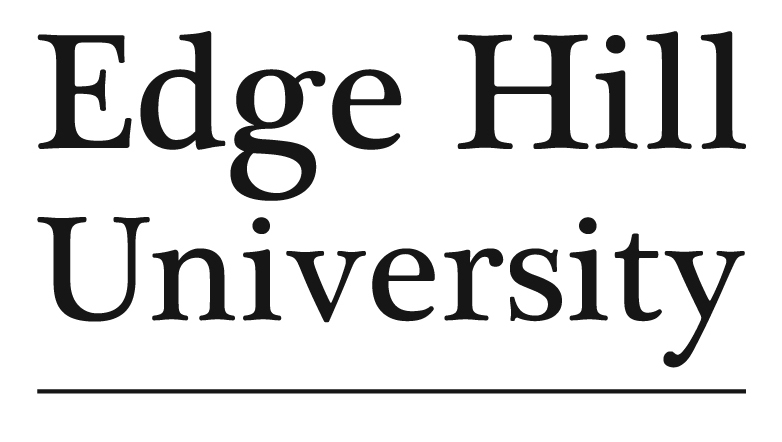 What are Taylor and Francis Journals?Taylor and Francis is an online database with a Journal collection that offers over 900 multidisciplinary Journals.What are Taylor and Francis Journals?Taylor and Francis is an online database with a Journal collection that offers over 900 multidisciplinary Journals.How do I access Taylor and Francis Journals?Like all our electronic resources, Taylor and Francis Journals are accessible via the Library Catalogue.  Enter ‘Taylor and Francis Journals’ in the search box, choose ‘Electronic Library’ from the right drop-down menu and click ‘search’.Connect to the database by clicking on the link in the centre of the screen.How do I access Taylor and Francis Journals?Like all our electronic resources, Taylor and Francis Journals are accessible via the Library Catalogue.  Enter ‘Taylor and Francis Journals’ in the search box, choose ‘Electronic Library’ from the right drop-down menu and click ‘search’.Connect to the database by clicking on the link in the centre of the screen.How do I search Taylor and Francis Journals?Type in your search terms, click search, and the results will be displayed. You can then view or download the article.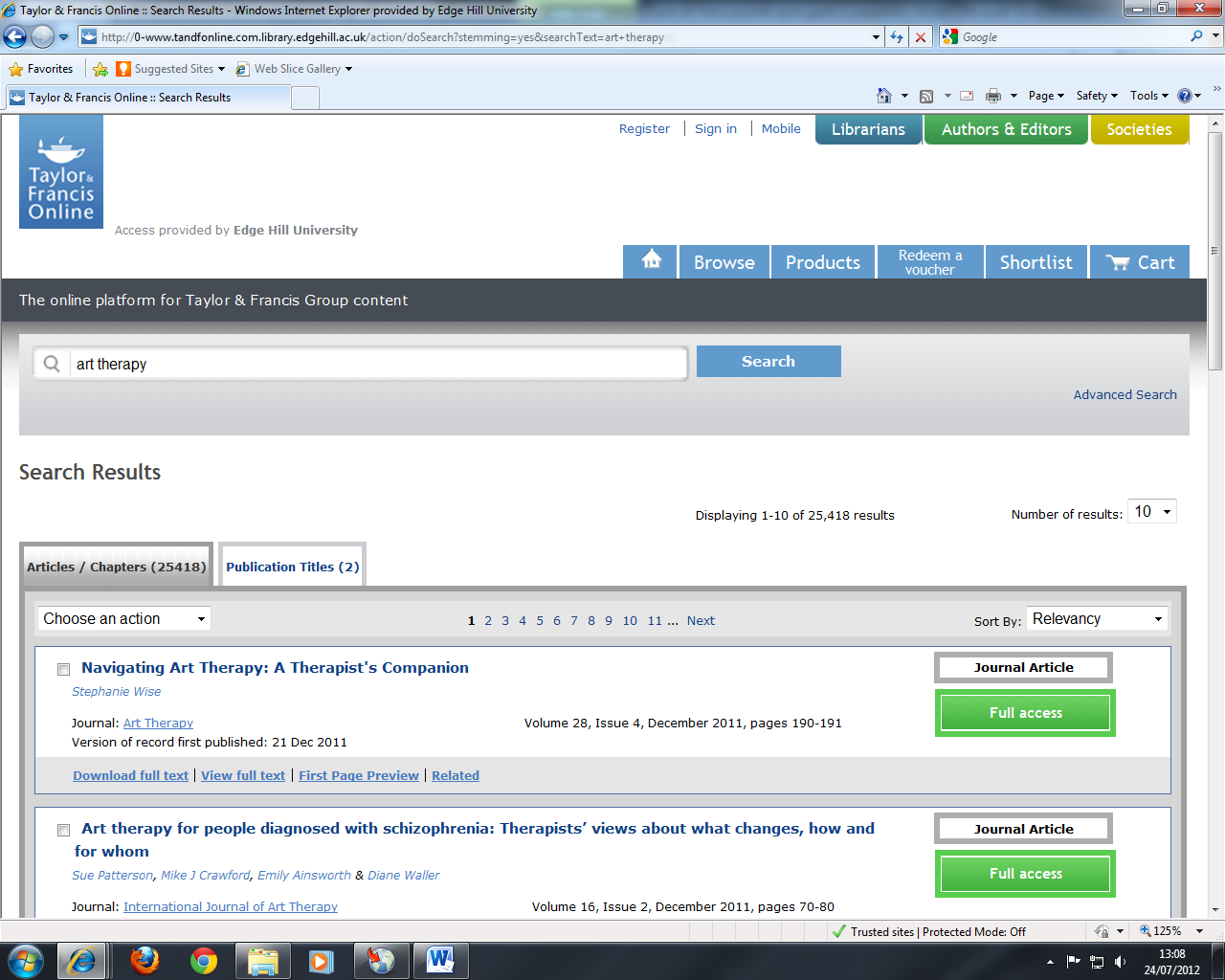 How do I search Taylor and Francis Journals?Type in your search terms, click search, and the results will be displayed. You can then view or download the article.